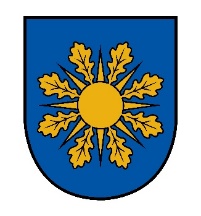 Saulkrastu novada pašvaldībaSaulkrastu novada Sociālais dienests__________________________________________________________________________________________________________Reģ. Nr. 90009270339, Ainažu iela 10-7, Saulkrasti, Saulkrastu novads, LV-2160tālrunis 67142510, e-pasts: socialaisdienests@saulkrasti.lv19.03.2024. Nr.1.9/215Uz 12.02.2024. Nr.V-28-02/2024Biedrība „Latvijas Daudzbērnu ģimeņu apvienība“Paceplīša iela 10,Rīga, LV-1030laiks.gimenei@gmail.comPar pašvaldības brīvprātīgajām iniciatīvām          Saulkrastu novada Sociālajā dienestā (turpmāk tekstā - Dienests) saņemta vēstule ar lūgumu sniegt informāciju par pašvaldības brīvprātīgajām iniciatīvām, pieejamiem pabalstiem un pakalpojumiem daudzbērnu ģimenēm, audžuģimenēm un aizbildnībā esošiem bērniem Saulkrastu novadā.Sakaņā ar Saulkrastu novada domes Saistošiem noteikumiem Saulkrastu novadā tiek sniegts sekojošs atbalsts un netiek vērtēts ģimeņu materiālais stāvoklis:Bērna piedzimšanas pabalsts pašvaldībā deklarētiem iedzīvotājiem neatkarīgi no bērnu skaita ģimenē, par katru jaundzimušo EUR 150.00  apmērā, ja viens no vecākiem ne mazāk kā sešus mēnešus pirms bērna reģistrācijas ir deklarējis savu dzīvesvietu Saulkrastu novadā un jaundzimušā dzīvesvieta ir deklarēta Saulkrastu novadā, par katru jaundzimušo EUR 300.00 apmērā, ja abi jaundzimušā vecāki ne mazāk kā sešus mēnešus pirms bērna reģistrācijas ir deklarējuši savu dzīvesvietu Saulkrastu novadā, un jaundzimušā dzīvesvieta ir deklarēta Saulkrastu novadā.Brīvpusdienas visiem bērniem pašvaldības vispārējās izglītības iestādēs un brīva ēdināšana daudzbērnu ģimenēm pašvaldības pirmskolas izglītības iestādēs.Daudzbērnu ģimenēm pabalsts mācību līdzekļi iegādei uzsākot mācību gadu par katru bērnu ģimenē EUR 25.00, kas apmeklē izglītības iestādi pamatizglītības vai vidējās izglītības pakāpē.Ikmēneša materiālā palīdzība aizbildnim par viena bērna uzturēšanu ir 50 % apmērā no minimālās darba algas valstī.Pašvaldības ikmēneša pabalsts uzturam audžuģimenē ievietotā bērnam 75 % apmērā no minimālās darba algas valstī. Vienreizējs pabalsts apģērba un mīkstā inventāra iegādei audžuģimenē ievietotam bērnam ir valstī noteiktās minimālās algas apmērā.Vienreizējs pabalsts apģērba un mīkstā inventāra iegādei specializētajā audžuģimenē ievietotam bērnam ir divu minimālo mēnešalgu apmērā.Pašvaldība bārenim sasniedzot pilngadību piešķir pabalstu patstāvīgas dzīves uzsākšanai valstī noteiktajā minimālās darba algas apmērā, vienreizēju pabalstu sadzīves priekšmetu un mīkstā inventāra iegādei divu valstī noteikto minimālo mēnešalgu apmērā, pabalsts ikmēneša izdevumiem izglītības iestādes audzēknim tiek noteikts 40 % apmērā no minimālās darba algas valstī. Mājokļa pabalstu nosaka, ievērojot Sociālo pakalpojumu un sociālās palīdzības likumā noteiktos mājokļa pabalsta aprēķināšanas noteikumus. Piešķirot mājokļa pabalstu bez vecāku gādības palikušam bērnam, nevērtē šā bērna ienākumus un materiālo stāvokli.Sociālā dienesta vadītāja vietniece					L.LandsbergaTālrunis 67977757, mob.27891869DOKUMENTS PARAKSTĪTS AR DROŠU ELEKTRONISKO PARAKSTU UN SATUR LAIKA ZĪMOGU